Kuolleiden hautaus 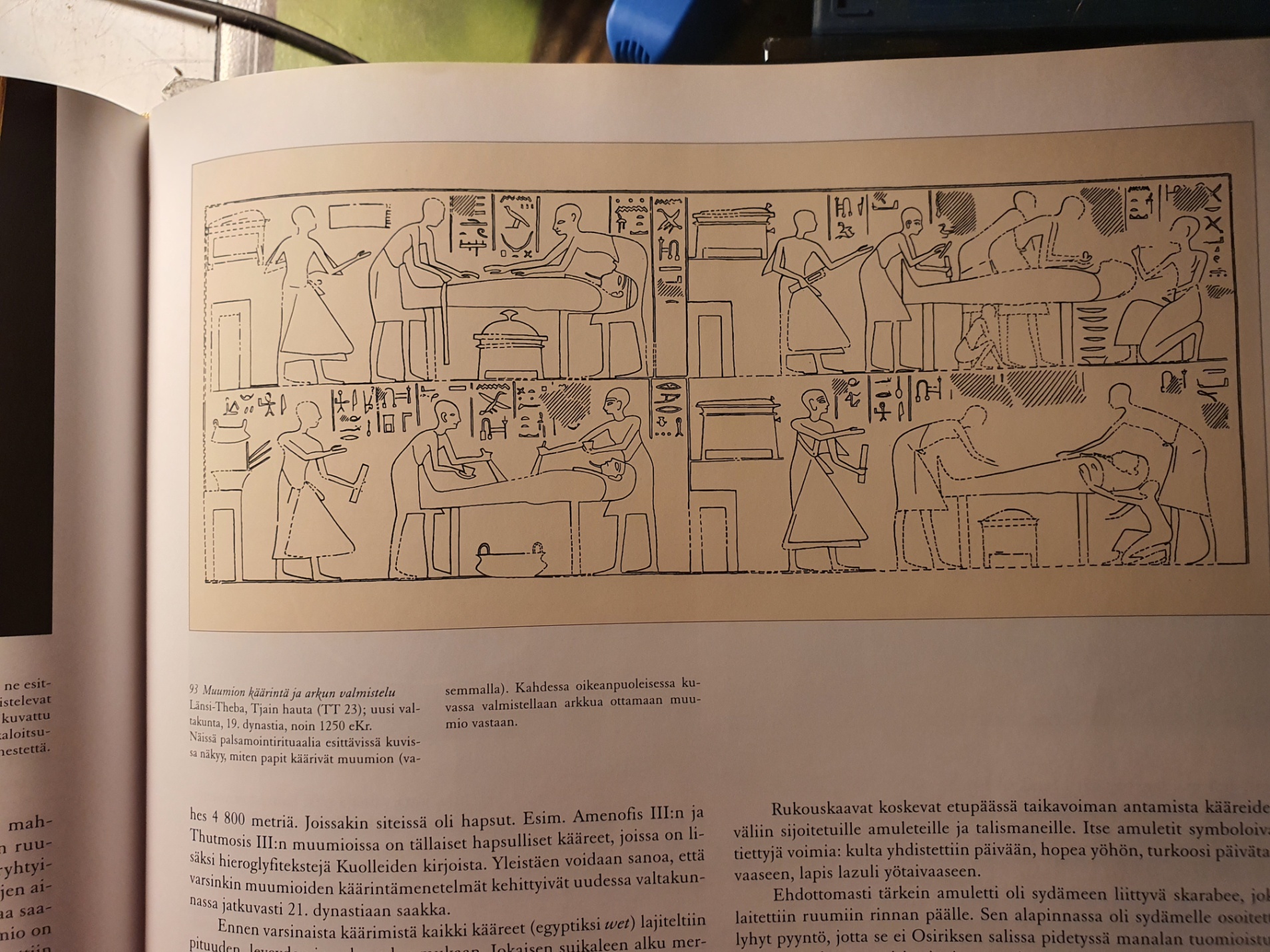 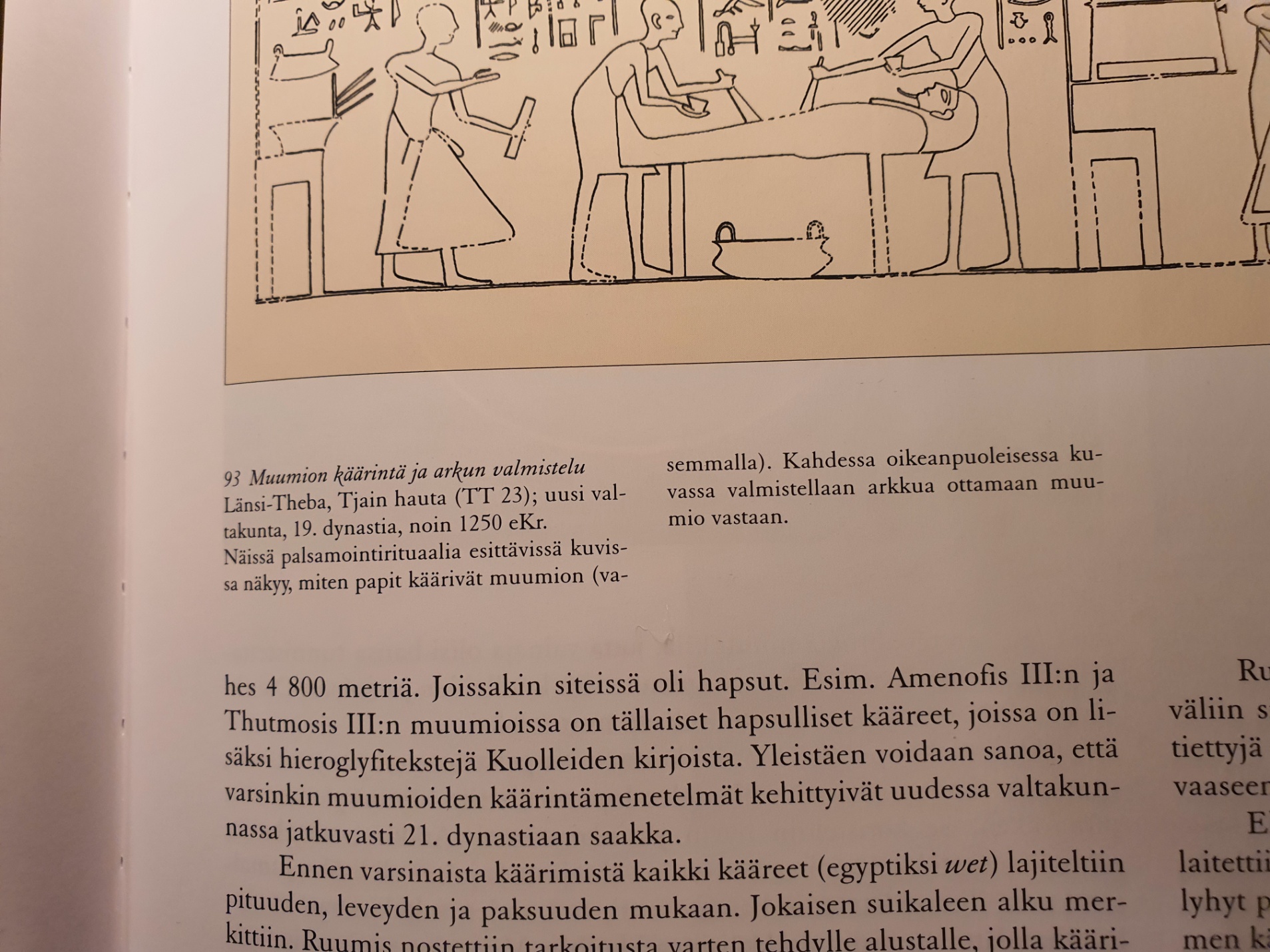 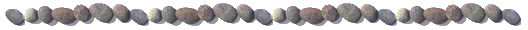 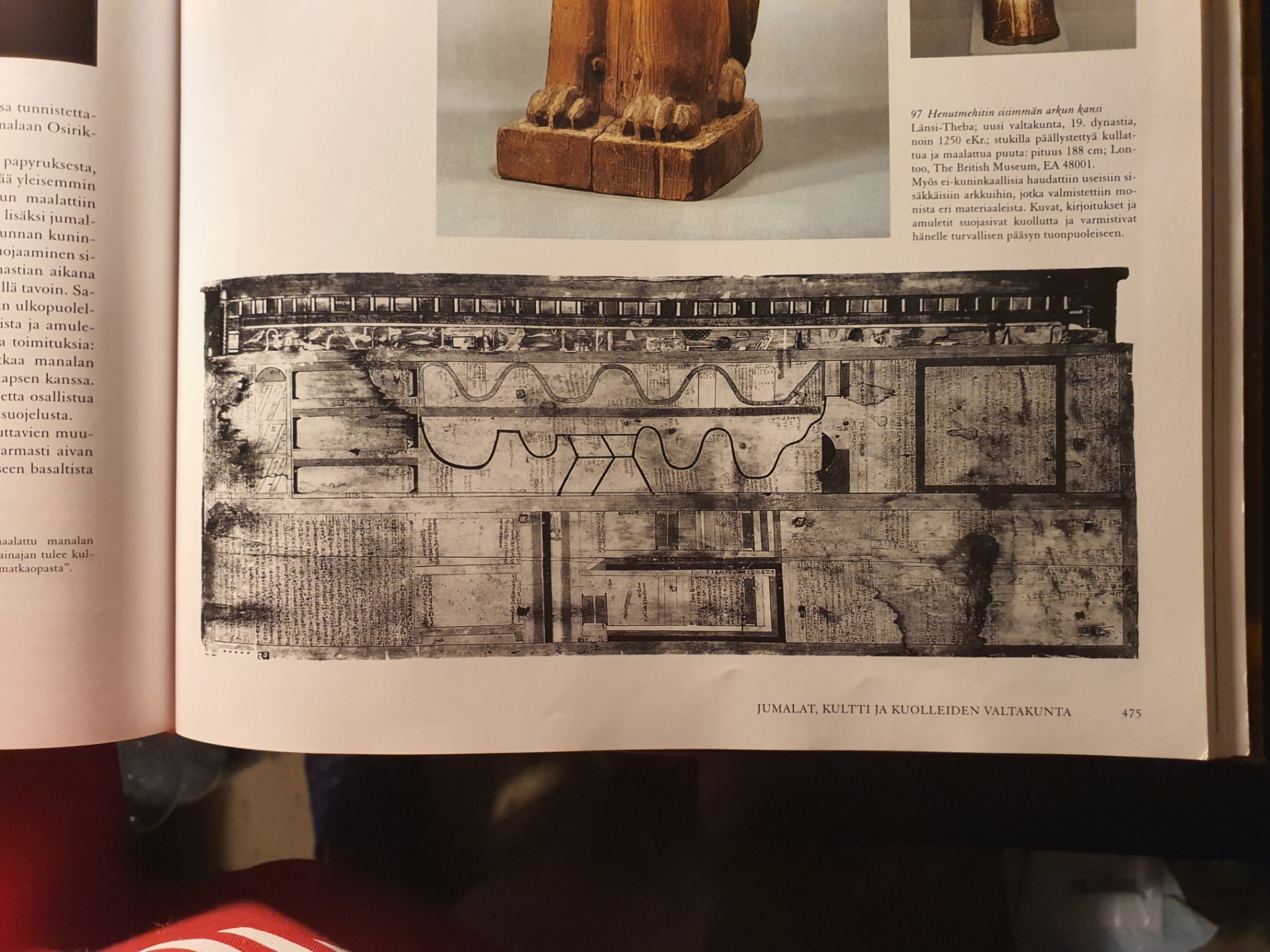 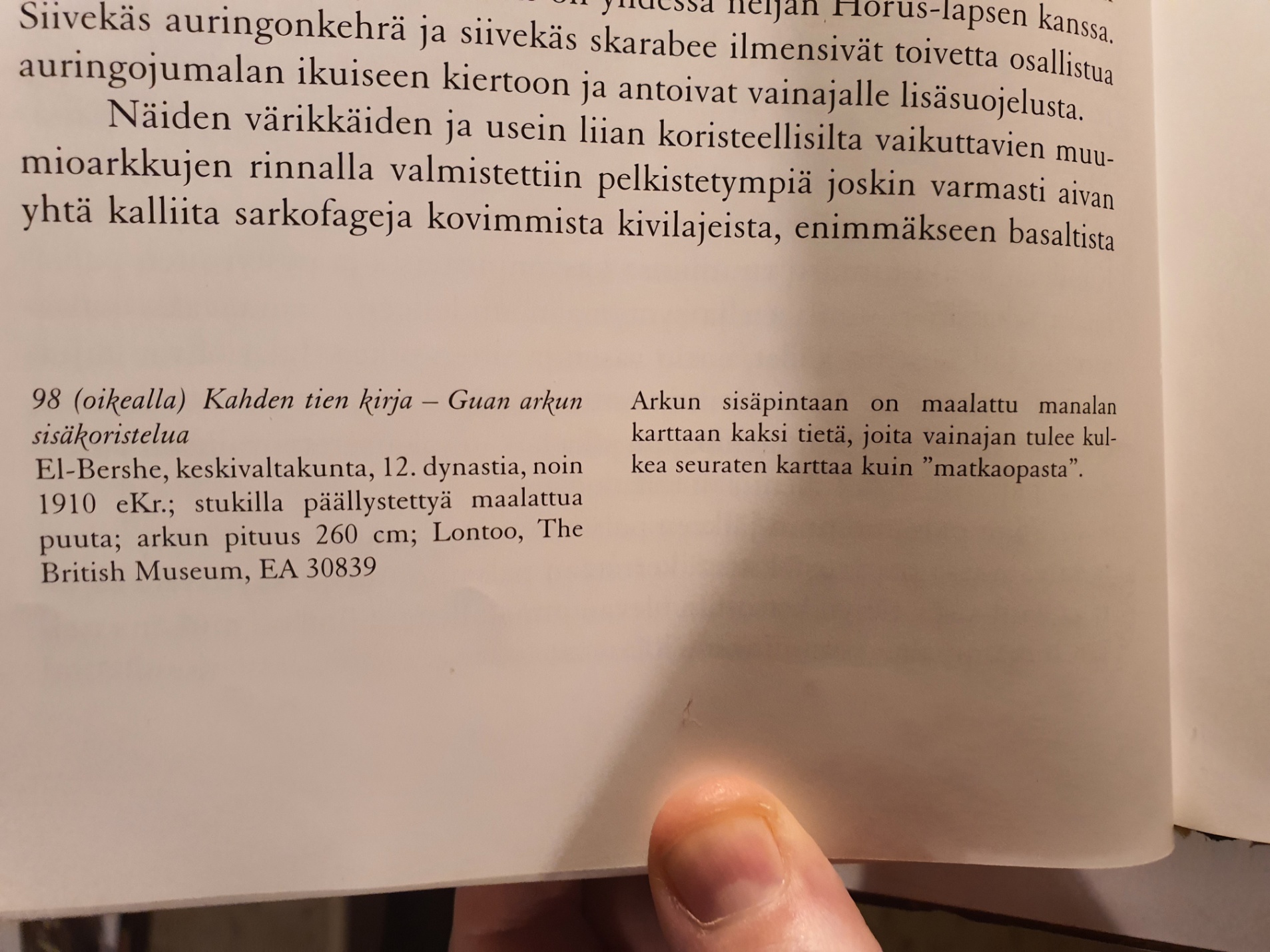 